Отчет о результатах самообследования
дошкольных групп муниципального бюджетного образовательного учреждения  Михайловская средняя общеобразовательная школа им. ГСС А.К.Скрылёва
за 2022 годАналитическая частьI. Общие сведения об образовательной организацииГруппы дошкольного образования организованы при муниципальном бюджетном образовательном учреждении «Михайловская средняя общеобразовательная школа им. ГСС  А.К. Скрылёва». Две дошкольные группы общеразвивающего вида находятся в разных зданиях по адресу 662241 с.МихайловкаУжурского района Красноярского края, ул. Школьная 1г, ул. Школьная 2. Школа и детский сад расположены вдали от торговых мест и производственных сельскохозяйственных зданий.Одна из групп функционирует в отдельном здании общей  площадью 136 кв.м, в образовательных целях используется 66 кв.м.  В ней созданы условия для воспитания и развития  детей от трех до пяти лет.  По достижении детьми пяти лет осуществляется их перевод в группу, которая   располагается непосредственно в здании школы, площадью 450 кв.м., в образовательных целях используется 288кв.м. Оба здания дошкольного образования лицензированы, оборудованы нескольким пожарными выходами, Группа, расположенная в здании школы оборудована пандусами, что позволит (при появлении соответствущего социального заказа), принять в образовательный процесс детей с ОВЗ.Цель деятельности дошкольных групп - осуществление образовательной деятельности по реализации образовательных программ дошкольного образования.Предметом деятельности дошкольных групп является формирование общей культуры, развитие физических, интеллектуальных, нравственных, эстетических и личностных качеств, формирование предпосылок учебной деятельности, сохранение и укрепление здоровья воспитанников.Режим работы дошкольных группРабочая неделя – пятидневная, с понедельника по пятницу. Длительность пребывания детей в группах – 10,5 часов. Режим работы групп – с 7:30 до 18.00.II. Система управления организациейУправление дошкольными группами осуществляется в соответствии с действующим законодательством и уставом школы и детского сада.Управление школой и детским садом строится на принципах единоначалия и коллегиальности. Коллегиальными органами управления являются: управляющий совет, педагогический совет, общее собрание работников. Единоличным исполнительным органом является руководитель – директор школы.Органы управления, действующие в дошкольном подразделении школыСтруктура и система управления соответствуют специфике деятельности детского сада.III. Оценка образовательной деятельностиОбразовательная деятельность в Детском саду организована в соответствии с Федеральным законом от 29.12.2012 № 273-ФЗ «Об образовании в Российской Федерации», ФГОС дошкольного образования, СанПиН 2.4.1.3049-13 «Санитарно-эпидемиологические требования к устройству, содержанию и организации режима работы дошкольных образовательных организаций».Образовательная деятельность ведется на основании утвержденной основной образовательной программы дошкольного образования, которая составлена в соответствии с ФГОС дошкольного образования, с учетом примерной образовательной программы дошкольного образования, санитарно-эпидемиологическими правилами и нормативами, с учетом недельной нагрузки.Детский сад посещают 30 воспитанников в возрасте от 3 до 7 лет. В Детском саду сформированы 2 разновозрастные  группы общеразвивающей направленности. Из них:Группа от 3 до 5 лет – 14 детей: − младшая подгруппа – 6 детей; - средняя подгруппа – 8 детейГруппа от 5 до 7 лет – 16 детей:−  старшая подгруппа – 9детей;−  подготовительная к школе подгруппа – 7 детей.Уровень развития детей анализируется по итогам педагогической диагностики. Формы проведения диагностики:− диагностические занятия (по каждому разделу программы);− диагностические срезы;− наблюдения, итоговые занятия.Разработаны диагностические карты освоения основной образовательной программы дошкольного образования  в каждой возрастной группе. Карты включают анализ уровня развития целевых ориентиров детского развития и качества освоения образовательных областей. Подгруппа детей младшего возраста – 6 детейВысокий – Все компоненты развиты в соответствии с возрастом, проявляет самостоятельность.Средний -  Все компоненты развиты в соответствии с возрастом,  нуждается в незначительной помощи.Низкий – Компоненты не развиты или развиты частично. Подгруппа детей среднего возраста – 8 детейВысокий – Все компоненты развиты в соответствии с возрастом, проявляет самостоятельность.Средний -  Все компоненты развиты в соответствии с возрастом,  нуждается в незначительной помощи.Низкий – Компоненты не развиты или развиты частично. 		Подгруппа детей старшего возраста – 9 детейВысокий – Все компоненты развиты в соответствии с возрастом, проявляет самостоятельность.Средний -  Все компоненты развиты в соответствии с возрастом,  нуждается в незначительной помощи.Низкий – Компоненты не развиты или развиты частично. Подгруппа детей подготовительного к школе  возраста – 7детейВысокий – Все компоненты развиты в соответствии с возрастом, проявляет самостоятельность.Средний -  Все компоненты развиты в соответствии с возрастом,  нуждается в незначительной помощи.Низкий – Компоненты не развиты или развиты частично.Результаты педагогического анализа показывают преобладание детей с высоким и средним уровнем развития, что говорит об эффективности педагогических процессов в группах и положительной динамике при освоении образовательных областей.Воспитательная работаЦель воспитательной работы дошкольных групп  создание условий для  развития личности ребенка через различные виды общения и деятельности с учетом их возрастных, индивидуальных, психологических и физиологических особенностей. Важнейшим условием обеспечения целостного развития личности ребенка является развитие конструктивного взаимодействия с семьей.Для выработки стратегии воспитательной работы педагогическим коллективом был проведен анализ состава семей воспитанниковХарактеристика семей по составуХарактеристика семей по количеству детейВоспитательная работа строится с учетом индивидуальных особенностей детей, с использованием разнообразных форм и методов, в тесной взаимосвязи воспитателей, специалистов и родителей. Детям из неполных семей уделяется большее внимание на протяжении всего периода воспитания.Дополнительное образованиеС  2019 года в дошкольных группах разработана и функционирует программа вариативного модуля по конструированию «Страна Чудоделкино». В группе от 3хдо 5ти лет работает кружок «Гномоград», в старшей группе от 5ти до 7ми лет дети занимаются конструированием в кружке «Чудополис». В 2022 для старших дошкольников группы «Пчелки» разработана и применяется программа  по функциональной грамотности,для младших дошкольников в  группе  «Гномики» функционирует театральный кружок «В гостях у сказки»,  ведется направляющая и поддерживающая работа с одаренными детьми.IV. Оценка функционирования внутренней системы оценки качества образованияВ дошкольных группах с 2017 года работает система мониторинга освоения воспитанниками образовательных областей, а также  мониторинг качества образовательной деятельности дошкольных групп в целом.  Мониторинг качества образовательной деятельности дошкольных групп показал удовлетворительную работу Состояние здоровья и физического развития воспитанников удовлетворительные. Более 54 процентов детей показали высокий уровень  усвоения  образовательной  программы дошкольного образования в своей возрастной группе. Более 74 процентов воспитанников подготовительной группы  высокие показатели готовности к школьному обучению.Вапреле  2022 года было проведено анкетирование родителейдоля получателей услуг, положительно оценивающих доброжелательность и вежливость работников организации, – 97 процентов;− доля получателей услуг, удовлетворенных компетентностью работников организации, – 97 процентов;− доля получателей услуг, удовлетворенных материально-техническим обеспечением организации, – 89 процентов;− доля получателей услуг, удовлетворенных качеством предоставляемых образовательных услуг, – 98процентов;− доля получателей услуг, которые готовы рекомендовать организацию родственникам и знакомым, – 98  процентов.Анкетирование родителей показало удовлетворительную степень  качества предоставляемых услуг. V. Оценка кадрового обеспеченияРабота с кадрами направлена на повышение профессионализма, творческого потенциала и оказание методической помощи педагогам. Одним  из важнейших условий достижения эффективности педагогической деятельности является сформированность у педагогов потребности в профессиональном росте. Всего в дошкольных группах работают 4 педагога:Музыкальный работник – 0,5 ставки;Воспитатели – 3 ставки;Заместитель директора по дошкольному образованию –  1 ставкаПедагог-психолог –0,17 ставки;Учитель-логопед – 0.25 ставки;Учитель-дефектолог – 0,25 ставки Инструктор по физической культуре – 0,25 Воспитатели постоянно повышают профессиональный уровень:3  воспитателяимеют  среднее специальное  образование, 1 высшее.Все   воспитателя в 2021 - 2022 году прошли   курсы повышения квалификации. Квалификационный уровень:Первая квалификационная категория – 3 воспитателя;Не имеют категории – 1 воспитатель.Детский сад укомплектован кадрами полностью. Педагоги эффективно участвуют в работе районного методического объединения, знакомятся с опытом работы своих коллег и других дошкольных учреждений, а также делятся опытом в собственном учреждении.  Все это в комплексе дает хороший результат в организации педагогической деятельности и улучшении качества образования и воспитания дошкольников.Анализ кадровых условий показывает необходимость прохождения воспитателями квалификационной аттестации. VI. Оценка учебно-методического и библиотечно-информационного обеспеченияВ дошкольных группах созданы организационно-методические условия для решения задач по охране жизни и укреплении здоровья детей, обеспечения интеллектуального, личностного и физического развития ребенка, приобщения детей к общечеловеческим ценностям, взаимодействия с семьей для обеспечения полноценного развития ребенка.Официальные документы•	Закон «Об образовании»  Российской Федерации.•	Федеральные государственные образовательные стандарты•	Конвенция ООН о правах ребенка, 1989.•	Детский фонд ООН ЮНИСЕФ. Декларация прав ребенка, 1959.•	Санитарно-эпидемиологические требования к устройству, содержанию и организации режима работы дошкольных образовательных организаций» (Постановление Главного государственного санитарного врача Российской от 15 мая 2013 года No26 «Об утверждении СанПин» 2.4.304913)Методические пособия области  «Физическое развитие»1.	Новикова И. М. Формирование представлений о здоровом образе жизни у дошкольников. — М.; Мозаика-Синтез, 2009-2010.2.	Гаврилова В.В.  Занимательная физкультура для детей 4 – 7 лет. Планирование, конспекты занятий. Изд. 2-ое Волгоград.»Учитель»2016.3.	Пензулаева Л. И. Оздоровительная гимнастика для детей 3-7 лет. — М.: Мозаика-Синтез, 2009-2010.4.	Пензулаева Л. И. Физкультурные занятия в детском саду. Вторая младшая группа. — М.: Мозаика-Синтез, 2009-2010.5.	Пензулаева Л. И. Физкультурные занятия в детском саду. Средняя груп-за.-М.: Мозаика-Синтез, 2009-2010. 6.	Пензулаева Л.И. Физкультурные занятия в детском саду. Старшая группа. - М.: Мозаика-Синтез, 2010.7.	О.А.Антонова Веселые прогулки для детей 5-6 лет. Сибирское университетское издательство.20088.	Здоровьесберегающие технологии воспитания в детском саду / Под ред. Т.С. Яковлевой. – М.: Школьная пресса,  2006.Методические пособия  области «Социально - коммуникативное развитие», «Речевое развитие»1.	Программа Развитие речи детей  5- 7 лет под ред. О.С. Ушаковой М., ТЦ Сфера 20122.	Нравственное воспитание в детском саду. Петрова В. И., Стульник Т.Д. М.: Мозаика-Синтез,2008.3.	Бочкарева О.И. Организация деятельности по формированию культурно-гигиенических навыков и этикета. КОРИФЕЙ 20084.	Губанова Н. Ф. Игровая деятельность в детском саду. — М.: Мозаика-Синтез, 2006-2010.5.	Гербова В.В. Занятия по развитию речи в средней группе. М.: ПРОСВЕЩЕНИЕ. 19786.	Гербова В.В.  Занятия по развитию речи.  М.: Мозаика-синтез.  2010г7.	Буре Р.С. Готовим детей к школе. М.: Просвещение 198711.	Воронкова Л.В. Сюжетно-ролевые игры, программы, беседы в кругу детей. М.: Педагогическое общество России.200512.	Герасимова А.Г. Программа развития и обучения дошкольника 6 лет. Говорим правильно. М.: ОЛМА- ПРЕСС 200013.	Герасимова А., Жукова О., Кузнецова В. Уникальная методика развития речи дошкольника. М.: ОЛМА-ПРЕСС 200219.        Курочкина И.Н. Дошкольнику о хороших манерах и этикете. М.: Просвещение. 200720.	Максаков А.И. Развитие правильной речи в семье– М.: МОЗАИКА-СИНТЕЗ 2008.21.	Максаков А.И., Тумакова Г.А. Учите, играя. – М.: Просвещение, 1983.22.	Макарова Т.В., Ларионова Г.Ф. Толерантность и правовая культура дошкольников. Методические рекомендации. М.: ТЦ Сфера 2008 23.	Мирилова Т.Л. Воспитание хороших манер «Корифей» 200924.	Михина Е.Н. Развивающие игры для детей 2-7лет. Волгоград УЧИТЕЛЬ 201528.	 Развитие речи. Дидактический материал для занятий с детьми 6-7 лет. Сост. Кыласова Л.Е. УЧИТЕЛЬ. 200729.	Сеничкина В.В. «Формирование у дошкольников грамотной фразовой речи»  С.-П.: КАРО 2015 30.	Скоролупова О.А. Играем?.. Играем!!! Педагогическое руководство играми детей дошкольного возраста. М.:Скрипторий 2003. 200631.	Скоролупова О.А., Тихонова Т.М.Игра – как праздник! Сценарии тематических игровых недель  в детском саду.  М.:Скрипторий 2003. 200732.	 Смирнова Е.О., Богуславская З.М. Развивающие игры для детей. – М.: Просвещение, 199133.	Смирнова Л.Н. Обучение дошкольников чтению.  М.: Мозаика-Синтез, 2005Наглядно-дидактические пособия:1.	В.В. Гербова Набор предметных и сюжетных картин для развития речи детей трех –семи лет. М: Просвещение.1986 2.	Вохринцева С. Набор плакатов большого формата «Москва – столица России» Екатеринбург. Изд. Страна Фантазий. 20083.	Вохринцева С. Набор плакатов большого формата « Транспорт» Екатеринбург. Изд. Страна Фантазий. 20084.	Вохринцева С. Набор плакатов большого формата «Профессии»Екатеринбург. Изд. Страна Фантазий. 2008Методические пособия  области «Художественно-эстетическое развитие»1.	Куцакова Л. В. Конструирование и ручной труд в детском саду. — М.: Мозаика-Синтез, 2008-2010.2.	Комарова Т.С. Развитие художественных способностей дошкольников М., МОЗАИКА-СИНТЕЗ 20163.	Грибовская А.А., Халезова-Зацепина М.Б. Лепка в детском саду (в 2-х частях).М. ТЦ Сфера 20134.	Доронова Т.Н. Изобразительная деятельность и эстетическое развитие дошкольников – М. Просвещение, 2006.5.	Казакова Т.Г. Изобразительная деятельность младших дошкольников: Пособие для воспитателя.- М.: Просвещение, 1980.6.	Казакова Т.Г. Развивайте у дошкольников творчество (Конспекты занятий рисованием, лепкой, аппликацией): Пособие для воспитателей дет.сада.- М.: Просвещение, 1985.7.	Комарова Т.С. Развитие художественных способностей дошкольников М., МОЗАИКА-СИНТЕЗ 20168.	Комарова Т.С. Занятия по изобразительной деятельности в детском саду: Кн. для воспитателя дет.сада.- 3-е изд., перераб. и доп. – М.: Просвещение, 1991.9.         Комарова Т.С. Занятия по изобразительной деятельности в старшей группе : Кн. для воспитателя дет.сада.- 3-е изд., перераб. и доп. – М.: Просвещение, 1991.9.	Колдина Д.Н. Аппликация с детьми 4-5 лет М. Мозаика-синтез 201110.	Колдина Д.Н. Аппликация с детьми 5- 6 лет М. Мозаика-синтез 201111.	Горичева В.С. Мы наклеим на листок солнце, небо и цветок. Ярославль. 200112.	Пищикова Н.Г. Работа с бумагой в нетрадиционной технике. М. 201313.	Рябко Н.Б. Занятия по изобразительной деятельности дошкольника. Бумажная пластика. М.200714.	Скоролупова О.А. Знакомство детей старшего дошкольного возраста с русским народным декоративно-прикладным искусством. М… Скрипторий 2003.  200915.	Цквитария Т.А.  Нетрадиционные техники рисования. М.ТЦ Сфера. 201116.	 Лепим из пластилина. Веселые уроки. М.ЭКСМО.  201417.	 Домашние любимцы из пластилина. М.ЭКСМО.  201418.	 Пластилиновая ферма. Веселые уроки . М.ЭКСМО.  201419.	Гераскина Л.В. Ожидание чуда. Выпуск 1. М. Дошкольное воспитание .200720.	Гераскина Л.В. Ожидание чуда. Выпуск 2. М.: Дошкольное воспитание .200721.	Зацепина М. Б., Антонова ТВ. Праздники и развлечения в детском са¬ду. - М.: Мозаика-Синтез, 2005-2010.22.	 Давыдова М. Сценарии календарных и фольклорных праздников. М.: ВАКО. 2007 23.	 Дзержинская И.Л., Музыка в детском саду: Пособие для воспитателя и муз.руководителя дет. сада. (из опыта работы) – М.: МУЗЫКА , 1969 - 160c., нот. 24.	КузнецоваВ.А., Шашина В.П. Сценарии детских праздников. РнД.: ФЕНИКС 200325.	 Лапшина Г.А. Праздники в детском саду. М.: Учитель. 200426.	 Луконина Н., Чадова Л. Праздники в детском саду. М.: АЙРИС ПРЕСС.200627.	Роот З.Я. Песенки и праздники для малышей. М.: АЙРИС ПРЕСС.200628.	Роот З.Я., Зарецкая Н. Праздники в детском саду. М.: АЙРИС-ПРЕСС 200329.	Синицина Е.И. Игры для праздников. С-П КАРО 200130.	 Фольклорные праздники.31.	Цыбульник В.И. Золотой карнавал сказок. М.: АСТ. 200132.	Щеткин А.В. Театральная деятельность в детском саду для занятий с детьми 4-5 лет. М.: Мозаика-Синтез, 201033.	Щеткин А.В. Театральная деятельность в детском саду для занятий с детьми 5-6 лет. М.: Мозаика-Синтез, 2010Наглядно-дидактические пособия:1.Городецкая роспись по дереву. — М,: Мозаика-Синтез, 2005-20102.Хохлома, — М.: Мозаика-Синтез, 2005-2010.Методические пособия области «Познавательное развитие»1.	Аксенова Н.В. Дошкольникам о Москве и родной стране. М.: Скрипторий 2003. 2011 2.	Белякова О.В. 100 лучших игр для подготовки к школе . АЙРИС ПРЕСС  20073.	Бочкарева О.И. Организация деятельности по формированию культурно-гигиенических навыков и этикета. КОРИФЕЙ 20084.	Воронкевич О.А. Добро пожаловать в экологию!  С-П.: ДЕТСТВО-ПРЕСС. 2011 С-П.: ДЕТСТВО-ПРЕСС. 20115.	Горькова Л.Г., Обухова  Л.А. Сценарии занятий по комплексному развитию дошкольников, М. «ВАКО» 20056.	Дыбина О.В. Ознакомление с предметным и социальным окружением. Старшая группа. М., МОЗАИКА-СИНТЕЗ 20157.	Дыбина О.В. ознакомление с предметным и социальным окружением. Подготовительная группа М., МОЗАИКА-СИНТЕЗ 20158.	Елжова Н.В. ПДД в детском саду. Развивающая среда и методика ознакомления детей с ПДД, перспективное планирование, конспекты занятий. Ростов н/Д. ФЕНИКС 20139.	Ефанова З.А.  Развитие мышления. Старшая группа. «Корифей» 200510.	Ефанова З.А.  Развитие мышления. Подготовительная группа. «Корифей» 200511.	Зеленова Н.Г., Осипова Л.Е   Мы живем в России средняя группа.  М.: Скрипторий 2003.  201212.	Зеленова Н.Г., Осипова Л.Е.   Мы живем в России старшая группа.  М.: Скрипторий  201213.	Зеленова Н.Г., Осипова  Л.Е   Мы живем в России  подготовительная группа.  М.: Скрипторий   201214.	 Измайлова Е.И. Учимся думать и запоминать. Технология ТРИЗ Методическое пособие по развитию мышления и речи старших дошкольников. М.: АРКТИ 201015.	Т.В.Калинина «АБВГДейка», комплексная программа подготовки детей к школе, «Учитель» 2008Методические пособия области «Познавательное развитие»1.	Аксенова Н.В. Дошкольникам о Москве и родной стране. М.: Скрипторий 2003. 2011 2.	Белякова О.В. 100 лучших игр для подготовки к школе . АЙРИС ПРЕСС  20073.	Бочкарева О.И. Организация деятельности по формированию культурно-гигиенических навыков и этикета. КОРИФЕЙ 20084.	Воронкевич О.А. Добро пожаловать в экологию!  С-П.: ДЕТСТВО-ПРЕСС. 2011 С-П.: ДЕТСТВО-ПРЕСС. 20115.	Горькова Л.Г., Обухова  Л.А. Сценарии занятий по комплексному развитию дошкольников, М. «ВАКО» 20056.	Дыбина О.В. Ознакомление с предметным и социальным окружением. Старшая группа. М., МОЗАИКА-СИНТЕЗ 20157.	Дыбина О.В. ознакомление с предметным и социальным окружением. Подготовительная группа М., МОЗАИКА-СИНТЕЗ 20158.	Елжова Н.В. ПДД в детском саду. Развивающая среда и методика ознакомления детей с ПДД, перспективное планирование, конспекты занятий. Ростов н/Д. ФЕНИКС 20139.	Ефанова З.А.  Развитие мышления.старшая группа. «Корифей» 200510.	Ефанова З.А.  Развитие мышления.подготовительная группа. «Корифей» 200511.	Зеленова Н.Г., Осипова Л.Е   Мы живем в России средняя группа.  М.: Скрипторий 2003.  201212.	Зеленова Н.Г., Осипова Л.Е.   Мы живем в России старшая группа.  М.: Скрипторий  201213.	Зеленова Н.Г., Осипова  Л.Е   Мы живем в России  подготовительная группа.  М.: Скрипторий   201214.	 Измайлова Е.И. Учимся думать и запоминать. Технология ТРИЗ Методическое пособие по развитию мышления и речи старших дошкольников. М.: АРКТИ 201015.	Т.В.Калинина «АБВГДейка», комплексная программа подготовки детей к школе, «Учитель» 2008,16.	Комплексные занятия по программе «От рождения до школы» под ред.ВераксыН.Е.,КомаровойТ.С.,Васильевой М.А. средняя группа автор –составитель З.А.Ефанова. Волгоград  «Учитель» 2013  17.	Комплексные занятия по программе «От рождения до школы» под ред. Вераксы Н.Е., Комаровой Т.С., Васильевой М.А. старшая группа автор –составитель Н.В. Лободина. Волгоград «Учитель» 2012  18.	 Комплексные занятия по программе «От рождения до школы» под ред. Вераксы Н.Е., Комаровой Т.С., Васильевой М.А. подготовительная группа автор –составитель Н.В. Лободина. Волгоград  «Учитель» 201319.	Круглова А.М.  Простые упражнения для развития логического  мышления» РИПОЛ классик  201320.	Минкевич Л.В. Математика в детском саду  младшая группа.  М. «Скрипторий 2003»201121.	Минкевич Л.В. Математика в детском саду средняя группа. М. «Скрипторий 2003»201122.	Минкевич Л.В. Математика в детском саду старшая  группа. М. «Скрипторий 2003»201123.	Минкевич Л.В. Математика в детском саду подготовительная  группа. М. «Скрипторий 2003»201124.	Новиков В.П., Тихонова Л.И Лего - мозаика в играх и занятиях. Методическое пособие. М.: Мозаика - Синтез, 200525.	Нищева Н.В. Живая природа. В мире животных. Конспетызаняти й к серии демонстрационных плакатов С-П.: ДЕТСТВО-ПРЕСС. 201128.	С любовью к России» М. «Воспитание дошкольника» 200729.	Скоролупова  О.А.  Осень.Часть1. М. : Скрипторий   201030.	Скоролупова   О.А Осень.Часть2. М.: Скрипторий   201031.	Скоролупова   О.А. Зима. М.: Скрипторий   201032.	Скоролупова   О.А. Весна. Насекомые. Перелетные птицы.М. Скрипторий   201033.	Скоролупова  О.А.   Цветущая весна. М.: Скрипторий  201034.	Скоролупова  О.А. Вода.  М.: Скрипторий   201035.	Скоролупова   О.А . Домашние животные и дикие животные средней полосы России.  М.: Скрипторий   201036.	Скоролупова  О.А. Транспорт.М.: Скрипторий   201037.	Скоролупова   О.А .Покорение космоса  М.: Скрипторий   201038.	Скоролупова О.А.  Телевидение М.: Скрипторий  2010Наглядно-дидактические пособия:1.	Вохринцева С. Бытовая техника. Екатеринбург Изд. Страна фантазий.2003.2.	Вохринцева С. Земноводные и пресмыкающиеся. Екатеринбург Изд. Страна фантазий.2003.3.	Вохринцева С. Жители Африки. Екатеринбург Изд. Страна фантазий.2003.4.	Вохринцева С. Жители океана. Екатеринбург Изд. Страна фантазий.2003.5.	Вохринцева С. Лето. Екатеринбург Изд. Страна фантазий.2003.6.	Вохринцева С. Обитатели Арктики и Антарктиды. Екатеринбург Изд. Страна фантазий.2003.7.	Вохринцева С. Полевые цветы. Екатеринбург Изд. Страна фантазий.2003.8.	Вохринцева С. Перелетные птицы. Екатеринбург Изд. Страна фантазий.2003.9.	Дикие животные средней полосы России. М: ТЦ Сфера. 200810.	Животные и птицы. М. Просвещение. 198611.	Космос.М: ТЦ Сфера. 201512.	Космонавты.М: ТЦ Сфера. 201513.	Российская армияМ: ТЦ Сфера. 201514.	Рассказы о Великой Отечественной войне в произведениях художников.М: ТЦ Сфера. 2015Плакаты большого формата:1.	Живое- неживое.2.	Живая природа. В мире животных. Серия демонстрационных плакатов С-П.: ДЕТСТВО-ПРЕСС. 20113.	Добро пожаловать в экологию!  Серия демонстрационных плакатов. С-П.: ДЕТСТВО-ПРЕСС. 2011 4.	Круговорот воды в природе.5.	Растения.6. Солнечная системаУчебно - методический комплекс вариативного компонента1.	Аксенова З.Ф. Войди в природу другом. Экологическое воспитание дошкольников. М., ТЦ СФЕРА 2011. 2.	Белавина И.Г., Найденская Н.Г. Планета – наш дом.  Методика проведения занятий  по основам экологии для дошкольников и младших школьников. М.:ЛАЙДА 19953. Белая Ю.К.,  Жемчугова А.Е. Моя родина - Россия:  Мозаика-Синтез, 20104. Вакуленко  Ю.А. Воспитание любви к природе у дошкольников.  Учитель.  20085. Зенина Т.Н. Конспекты занятий по ознакомлению дошкольников  с природными объектами .подготовительная группа. М: Педагогическое общество России. 20066. Князева О.Л., Стеркина Р.Б.,  Я, ты, мы. Социально-эмоциональное развитие.М.: Мозаика-Синтез, 20057. Князева О.Л.  Приобщение детей к истокам русской народной культуры  М:  Мозаика-Синтез, 20108. Мулько  И.Ф.  Развитие представлений о человеке в истории и культуре.  М.: ТЦ Сфера 20099. Николаева С.Н.  Юный эколог. Программа экологического воспитания в детском саду  М.: Мозаика-Синтез, 2010Представленные в образовательном процессе формы взаимодействия с детьми полностью соответствуют возрастным возможностям детей, учитывают детские интересы и потребности, стимулируют детей на проявление инициативности, активности и самостоятельности.Воспитатели достаточно хорошо осведомлены об психофизиологических особенностях детей в группе, при организации воспитательно — образовательного процесса, подборе методических пособий, игр и игровых материалов учитывают особенности психических процессов, эмоциональной и волевой сферы ребенка.Параллельно педагогами используются парциальные программы, методические пособия и технологии, цели и задачи которых схожи с примерной основной общеобразовательной программой ДОУ, обеспечивающие максимальное развитие психологических возможностей и личностного потенциала дошкольников.Библиотечный фонд располагается в группах детского сада, в школьной библиотеке Библиотечный фонд представлен методической литературой по всем образовательным областям основной общеобразовательной программы, детской художественной литературой, периодическими изданиями, а также другими информационными ресурсами на различных электронных носителях. В каждой возрастной группе имеется банк необходимых учебно-методических пособий, рекомендованных для планирования воспитательно-образовательной работы в соответствии с обязательной частью ООП.  В группах на занятиях используются игровые развивающие наборы «Блоки Дъенеша», «Палочки Кюизенера», «Геоконт», «Математические корзинки», наборы для конструирования.VII. Оценка материально-технической базы   В соответствии с ФГОС ДО в дошкольных группах МБОУ «Михайловская СОШ» обеспечены материально-технические условия для реализации Основной Образовательной  Программы и и жизнеобеспечения воспитанников.  Материально-техническое обеспечение программы выстраивается в соответствии санитарно-эпидемиологическим правилам и нормативам, соответствии правилам пожарной безопасности, организации питания и режима дня, средства обучения и воспитания в соответствии с возрастом и индивидуальными особенностями развития детей, оснащенности помещений развивающей предметно-пространственной средой, учебно-методический комплект, оборудование, оснащение методической литературой.Наличие инфраструктуры ДОУ (блоки)При создании предметно-развивающей среды воспитатели учитывают возрастные, индивидуальные особенности детей своей группы. Оборудованы групповые комнаты, включающие игровую, познавательную, обеденную зоны.Материально –техническое обеспечение групп: 	Групповые комнаты  - 2Детская мебель: столы, стулья Уголки сюжетно-ролевых игр: «Дом», «Магазин», «Больница», «Парикмахерская», и др.Книжный уголокУголок театрализации и музыки; различные виды театров; ширмы; атрибутыУголок ряженьяУголок изобразительной деятельностиСпортивный уголокИгрушки: куклы, машинки и др. Мелкие игрушки для режиссерских игрНастольно-печатные игры, лото, доминоКонструкторы разных видов, кубики, строительный материалДидактический материал для образовательной деятельностиМакеты, карты, модели, муляжи, схемы группПредметы-заместителиКалендарь природыУголок дежурства по столовойЗрительные ориентирыМагнитные доски, мольбертыФланелеграфы, подставки, наборные полотнаМебель для взрослыхРазнообразное спортивное оборудование для развития основных видов движений (ходьбы, бега, прыжков, лазания, метания), предупреждения нарушений осанки и плоскостопия.	Подборка записей с комплексами утренней гимнастики и музыкальными произведениямиКомпьютеры  - 2 Детские музыкальные инструменты: ударные, ксилофоны, металлофоныШумовой оркестрДекорации, бутафорияМольберты, магнитные доски•	Спальные помещения:Мебель для снаПодборка с записями колыбельных песен, русских сказок, потешек, музыкальных произведений, звуков природыОборудование для уголков уединенияДорожки для профилактики плоскостопия	Приемные групп  - 2:•	Информационные стенды, папки-передвижки для родителей•	Выставки детского творчества•	Библиотечка литературы для родителей•	Схемы-модели одевания для детей•	Уголки настроения и эмоциональной разгрузки•	«Корзина забытых вещей»•	Выносной материал для прогулок	Умывальные комнаты – 2 :•	Оборудование для гигиенических процедур•	Оборудование и материалы для детского хозяйственно-бытового труда (стирки, мытья)•	Оборудование для закаливания водойМетодический шкаф:	Детские и взрослые костюмы                                                                                                                               Элементы одежды, русского костюма                                                                                                                     АксессуарыБиблиотечка педагогической, психологической, методической литературыБиблиотека детской литературыАвторские программы и технологииНормативно-правовая документацияИнструктивные материалыГодовые планы воспитательно-образовательной деятельности с детьми и методической работы с педагогамиПерспективное интегрированное планирование по всем образовательным областямРасписания образовательной и коррекционно-педагогической деятельности с детьми, дополнительного образования (кружковой работы)Отчеты, аналитические материалы Материалы консультаций, семинаров, практикумов, педагогических советовМетодические разработки по всем образовательным областям, формам и методам работы с детьми, взаимодействию с родителямиВ 2022 году детский сад провел текущий ремонт обеих групп.В 2022 году было произведено обновление игрушек в каждую группу:лего-конструкторы,  настольно-печатные игры, спорт-инвентарь, музыкальные инструменты.Материально-техническое состояние Детского сада и территории соответствует действующим санитарно-эпидемиологическим требованиям к устройству, содержанию и организации режима работы в дошкольных организациях, правилам пожарной безопасности, требованиям охраны труда.Результаты анализа показателей деятельности организацииДанные приведены по состоянию на 25.12.2022г.Анализ показателей указывает на то, что Детский сад имеет достаточную инфраструктуру, которая соответствует требованиям СанПиН 2.4.1.3049-13 «Санитарно-эпидемиологические требования к устройству, содержанию и организации режима работы дошкольных образовательных организаций» и позволяет реализовывать образовательные программы в полном объеме в соответствии с ФГОС ДО.Одному  воспитателю необходимо пройти повышение  квалификации, что обеспечит результативность образовательной деятельности.Дошкольные группы муниципального бюджетного образовательного учреждения  «Михайловская средняя общеобразовательная школа им. ГСС А.К. Скрылёва»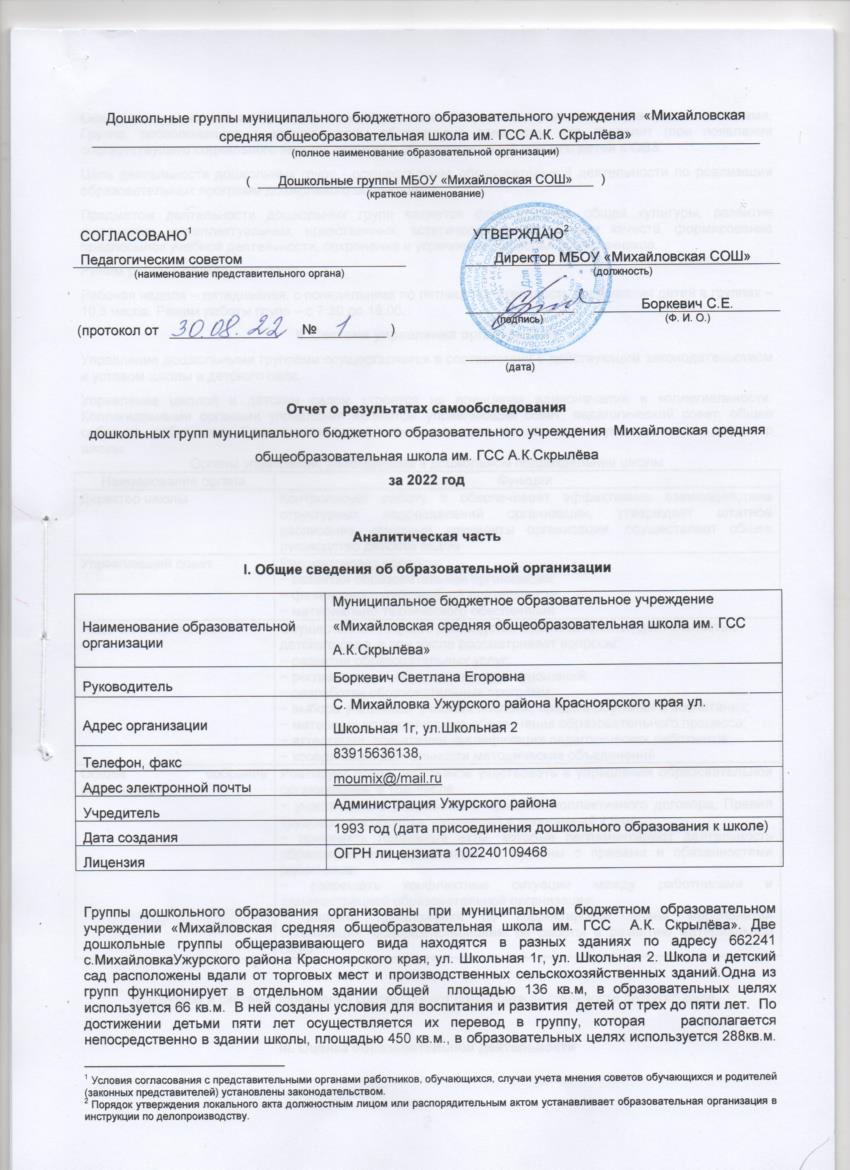 Дошкольные группы муниципального бюджетного образовательного учреждения  «Михайловская средняя общеобразовательная школа им. ГСС А.К. Скрылёва»Дошкольные группы муниципального бюджетного образовательного учреждения  «Михайловская средняя общеобразовательная школа им. ГСС А.К. Скрылёва»(полное наименование образовательной организации)(полное наименование образовательной организации)(полное наименование образовательной организации)(Дошкольные группы МБОУ «Михайловская СОШ»)(краткое наименование)(краткое наименование)(краткое наименование)СОГЛАСОВАНОСОГЛАСОВАНОСОГЛАСОВАНОСОГЛАСОВАНОСОГЛАСОВАНОУТВЕРЖДАЮУТВЕРЖДАЮУТВЕРЖДАЮПедагогическим советом  Педагогическим советом  Педагогическим советом  Педагогическим советом  Педагогическим советом  Директор МБОУ «Михайловская СОШ»Директор МБОУ «Михайловская СОШ»Директор МБОУ «Михайловская СОШ»(наименование представительного органа)(наименование представительного органа)(наименование представительного органа)(наименование представительного органа)(наименование представительного органа)(должность)(должность)(должность)Боркевич С.Е.(протокол от№)(подпись)(Ф. И. О.)(дата)Наименование образовательной организацииМуниципальное бюджетное образовательное учреждение  «Михайловская средняя общеобразовательная школа им. ГСС А.К.Скрылёва»РуководительБоркевич Светлана Егоровна Адрес организацииС. Михайловка Ужурского района Красноярского края ул. Школьная 1г, ул.Школьная 2Телефон, факс83915636138, Адрес электронной почтыmoumix@/mail.ruУчредительАдминистрация Ужурского районаДата создания1993 год (дата присоединения дошкольного образования к школе)ЛицензияОГРН лицензиата 102240109468Наименование органаФункцииДиректор школыКонтролирует работу и обеспечивает эффективное взаимодействие структурных подразделений организации, утверждает штатное расписание, отчетные документы организации, осуществляет общее руководство детским садомУправляющий советРассматривает вопросы:− развития образовательной организации;− финансово-хозяйственной деятельности;− материально-технического обеспеченияПедагогический советОсуществляет текущее руководство образовательной деятельностью детского сада, в том числе рассматривает вопросы:− развития образовательных услуг;− регламентации образовательных отношений;− разработки образовательных программ;− выбора учебников, учебных пособий, средств обучения и воспитания;− материально-технического обеспечения образовательного процесса;− аттестации, повышении квалификации педагогических работников;− координации деятельности методических объединенийОбщее собрание работниковРеализует право работников участвовать в управлении образовательной организацией, в том числе:− участвовать в разработке и принятии коллективного договора, Правил трудового распорядка, изменений и дополнений к ним;− принимать локальные акты, которые регламентируют деятельность образовательной организации и связаны с правами и обязанностями работников;− разрешать конфликтные ситуации между работниками и администрацией образовательной организации;− вносить предложения по корректировке плана мероприятий организации, совершенствованию ее работы и развитию материальной базыУровень/Время обследованияСоциально-коммуникативноеСоциально-коммуникативноеПознание Познание Речевое Речевое Художественно-эстетическоеХудожественно-эстетическоеФизическое Физическое Уровень/Время обследованиясентябрьапрельсентябрьапрельсентябрьапрельсентябрьапрельсентябрьапрельВысокий25%50%12.5%25%12.5%%25%0%75%25%75%Средний 37.5%50%50%%62.5%37.5%75%62.5%25%50%25%Низкий 37.5%0%37.5%0%50%0%37.5%0%25%0%Уровень/Время обследованияСоциально-коммуникативноеСоциально-коммуникативноеПознание Познание Речевое Речевое Художественно-эстетическоеХудожественно-эстетическоеФизическое Физическое Уровень/Время обследованиясентябрьапрельсентябрьапрельсентябрьапрельсентябрьапрельсентябрьапрельВысокий0%57.1%28.05%57.1%0%42.9%0%57.1%28.05%71.95%Средний 57.1%42.9%28.05%42.9%57.1%57.1%57.1%42.9%42.9%28.05%Низкий 42.9%0%42.9%0%42.9%0%42.9%0%28.05%0%Уровень/Время обследованияСоциально-коммуникативноеСоциально-коммуникативноеПознание Познание Речевое Речевое Художественно-эстетическоеХудожественно-эстетическоеФизическое Физическое Уровень/Время обследованиясентябрьапрельсентябрьапрельсентябрьапрельсентябрьапрельсентябрьапрельВысокий25%75%25%62.5%25%62.5%37.5%75%75%87.5%Средний 50%12.5%37.5%25%37.5%25%37.5%12.5%12.5%0%Низкий 25%12.5%37.5%12.5%37.5%12.5%25%12.5%12.5%12.5%Уровень/Время обследованияСоциально-коммуникативноеСоциально-коммуникативноеПознание Познание Речевое Речевое Художественно-эстетическоеХудожественно-эстетическоеФизическое Физическое Уровень/Время обследованиясентябрьапрельсентябрьапрельсентябрьапрельсентябрьапрельсентябрьапрельВысокий58.3%83.2%50%66.6%33.3%66.6%41.6%91.6%75%91.6%Средний 25%8.4%33.3%25%50%16.7%50%0%16.7%8.4%Низкий 16.7%8.4%16.7%8.4%16.7%16.7%8.4%8,48.4%0%Состав семьиКоличество семейПроцент от общего количества семей воспитанниковПолная2997%Неполная с матерью13.%Неполная с отцом00Оформлено опекунство00Количество детей в семьеКоличество семейПроцент от общего количества семей воспитанниковОдин ребенок27%Два ребенка1550%Три ребенка и более1343%АдминистративныйПедагогическийМедицинский Пищеблок Прачечная Кабинет Директора МБОУ, Учебно-методическая комнатаСпортивный/музыкальный зал (школа)Кабинет медсестры, процедурный, изоляторГорячий цех, цех дляхолодной обработки продуктов, кладовая сыпучих продуктов, кладовая Комната кастеляншиПоказателиЕдиница измеренияКоличествоОбразовательная деятельностьОбразовательная деятельностьОбразовательная деятельностьОбщее количество воспитанников, которые обучаются по программе дошкольного образованияв том числе обучающиеся:Человек   3030в режиме полного дня (8-12 часов)Человекв режиме кратковременного пребывания (3–5 часов)Человек  0в семейной дошкольной группеЧеловек0по форме семейного образования с психолого-педагогическим сопровождением, которое организует детский садЧеловек00Общее количество воспитанников в возрасте до трех летчеловек0Общее количество воспитанников в возрасте от трех до восьми летЧеловек30Количество (удельный вес) детей от общей численности воспитанников, которые получают услуги присмотра и ухода, в том числе в группах: человек (процент)08–12-часового пребываниячеловек (процент)12–14-часового пребываниячеловек (процент)0круглосуточного пребываниячеловек (процент)0Численность (удельный вес) воспитанников с ОВЗ от общей численности воспитанников, которые получают услуги:человек (процент)5 (16%)по коррекции недостатков физического, психического развитиячеловек (процент)1 (3%)обучению по образовательной программе дошкольного образованиячеловек (процент)5 (16%)присмотру и уходучеловек (процент)0Средний показатель пропущенных по болезни дней на одного воспитанникаДень22Общая численность педработников, в том числе количество педработников:Человек4с высшим образованиемЧеловек1высшим образованием педагогической направленности (профиля)Человек1средним профессиональным образованиемЧеловек3средним профессиональным образованием педагогической направленности (профиля)Человек2Количество (удельный вес численности) педагогических работников, которым по результатам аттестации присвоена квалификационная категория, в общей численности педагогических работников, в том числе:человек (процент)с высшейчеловек (процент)0первойчеловек (процент)3(75%)Количество (удельный вес численности) педагогических работников в общей численности педагогических работников, педагогический стаж работы которых составляет:человек (процент)до 5 летчеловек (процент)0больше 30 летчеловек (процент)0Количество (удельный вес численности) педагогических работников в общей численности педагогических работников в возрасте:человек (процент)до 30 летчеловек (процент)0от 55 летчеловек (процент)0Численность (удельный вес) педагогических и административно-хозяйственных работников, которые за последние 5 лет прошли повышение квалификации или профессиональную переподготовку, от общей численности таких работниковчеловек (процент) (4)100%Численность (удельный вес) педагогических и административно-хозяйственных работников, которые прошли повышение квалификации по применению в образовательном процессе ФГОС, от общей численности таких работниковчеловек (процент)(4)100%Соотношение «педагогический работник/воспитанник»человек/человек1/7,5Наличие в детском саду:да/нетдамузыкального руководителяда/нетинструктора по физической культуреда/нетдаучителя-логопедада/нетДа логопедада/нетНет учителя-дефектологада/нетДа педагога-психологада/нетДа ИнфраструктураИнфраструктураИнфраструктураОбщая площадь помещений, в которых осуществляется образовательная деятельность, в расчете на одного воспитанникакв. м9Площадь помещений для дополнительных видов деятельности воспитанниковкв. м167,4Наличие в детском саду:да/нетфизкультурного залада/нетНетмузыкального залада/нетНетпрогулочных площадок, которые оснащены так, чтобы обеспечить потребность воспитанников в физической активности и игровой деятельности на улицеда/нетНет 